Watershed Landcare Inc'Landcare driving sustainable land use' ProjectExpression of InterestPlease return your completed application form with at least four (4) photographs of the proposed project area to Watershed Landcare by 3 May 2016:Email: info@watershedlandcare.com.auPost: 	Watershed Landcare	PO Box 575	Mudgee NSW 2850Site DetailsPlease include at least four (4) photographs of the proposed project area with your application.Project DescriptionPlease include details such as length of fencing to be erected, area to be enclosed by fencing, width of vegetation corridors, equipment to be purchased, number of trees to be planted, etc.Please attach maps or diagrams to the application if possible.Project Budget (GST exc)I have read and understand the landholder obligations for funding eligibility in the Information for Landholders document:		□   Yes		□   NoI am willing to host a Field Day/Farm Walk at the project site on completion of the works:		□   Yes		□   NoSigned: _______________________________________		Date: ______________Name: _______________________________________Name:Address:Contact number:Email:I am a current financial member of Watershed Landcare:I am a current financial member of Watershed Landcare:YesNo, please send me an invoice for membership (annual membership fee $35)Address of the proposed project (if not the same as address on first page):Property name:Lot and DP number:Total area of land managed:Area to be included in the project:Grazing management strategies:Project Description:ActivityContractor ContributionWatershed Landcare ContributionTOTALTOTALS This Project is Proudly Supported by: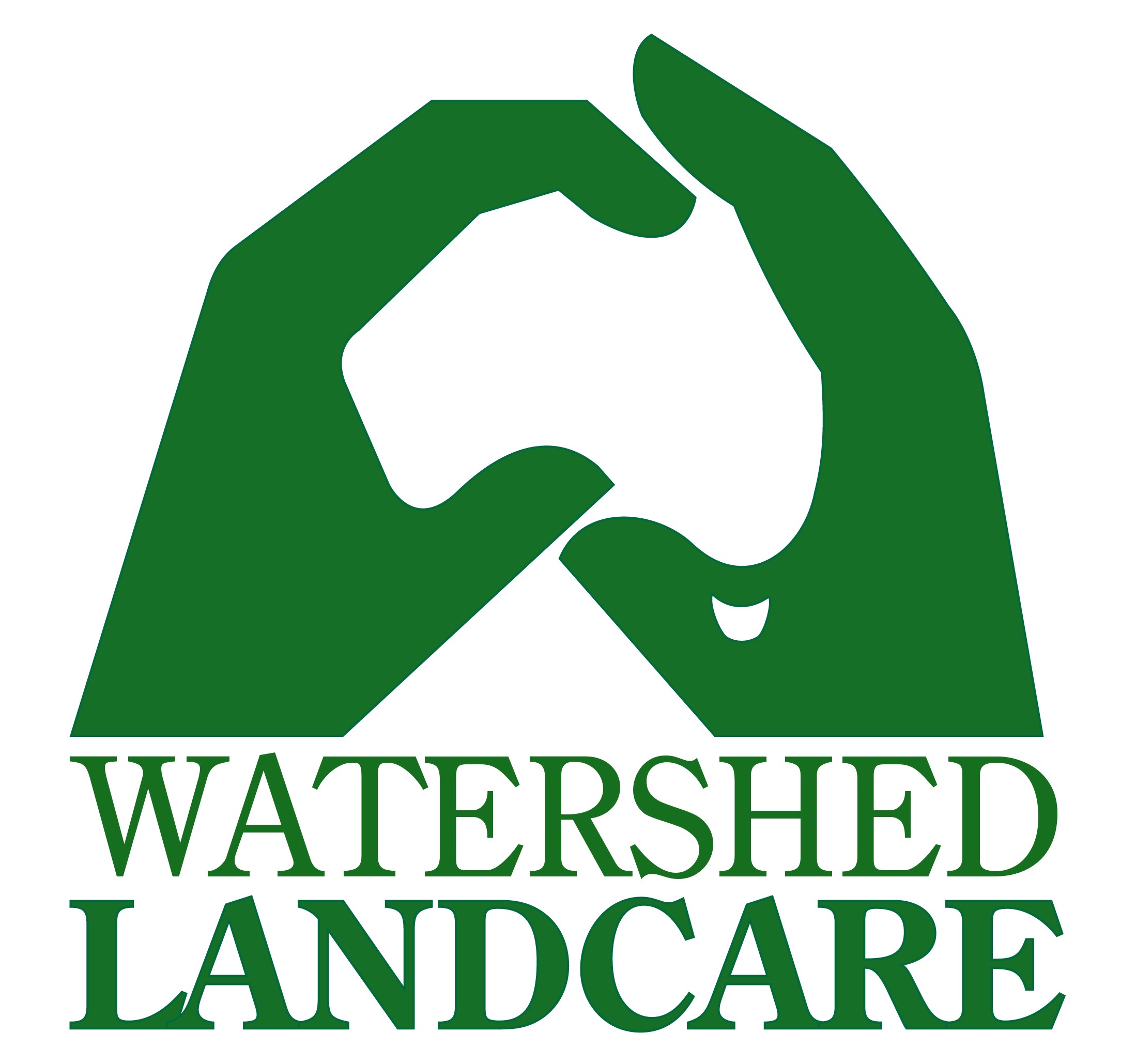 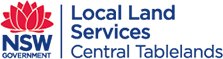 